		„ Odkrywam świat muzyki”

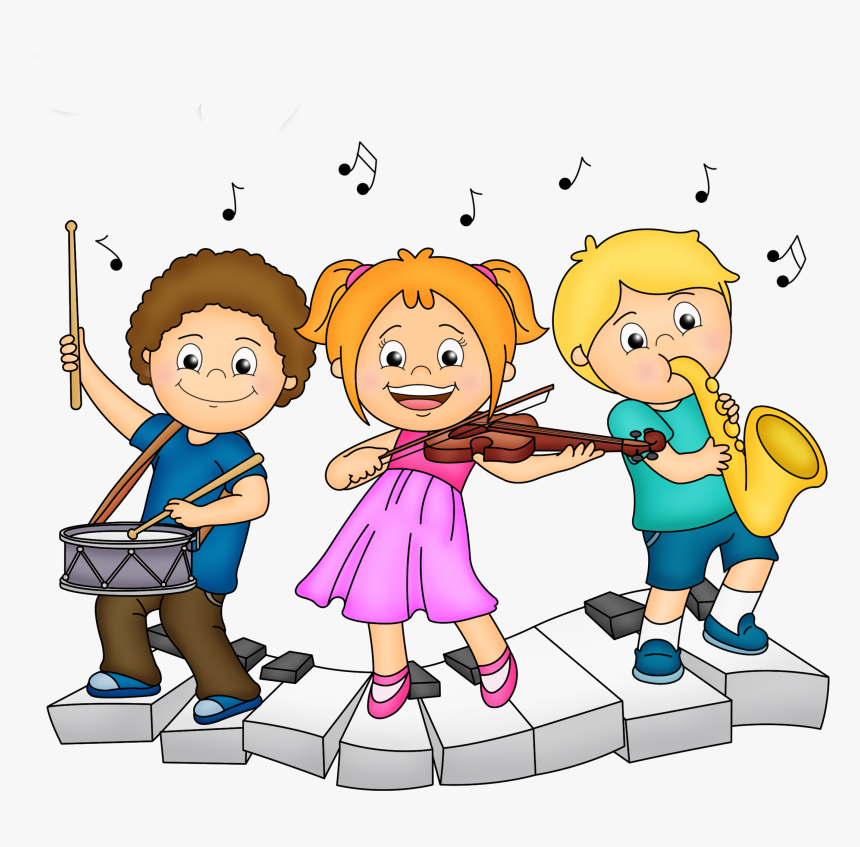 Program zajęć rozwijających dla dzieci.




    Muzyka , jako jedna z dziedzin sztuki, odgrywa ogromną rolę w życiu każdego człowieka. Jest rodzajem odprężenia psychicznego, wzbogaca doświadczenia, wpływa na wszechstronny rozwój osobowości, rozwija uczucia i wyobraźnię, dostarcza dużo radości i piękna.
Jest naturalnym sposobem wyrażania uczuć i emocji.

    Muzyka w pracy z dzieckiem:
    uczy i wychowuje -  pozwala zrozumieć otaczający świat
    bawi - dostarcza dzieciom wiele radości
    rozwija - dziecko zaczyna rozumieć, że coś jest rytmiczne, że muzyka jest głośna lub cicha
                    i można ją przedstawić ruchem
    wspomaga rozwój emocjonalny - dziecko wyraża swoje pragnienia, uczucia wyobrażenia
    wpływa na ogólny stan zdrowia - w ruchu następuje rozwój mięśni, poprawa postawy,
                                                           praca serca, układu nerwowego, płynnego ruchu
    relaksuje - wycisza i relaksuje

3. Cel ogólny programu

         Celem programu jest odkrywanie świata muzyki, rozwijanie wrażliwości muzycznej dzieci w wieku przedszkolnym jako jeden z elementów wszechstronnego rozwoju dziecka.

4. Cele szczegółowe
    - rozwijanie wrażliwości muzycznej
    - rozwijanie wyobraźni
    - rozwijanie inwencji twórczej i inspirowanie do samodzielnego działania
    - kształcenie estetyki ruchu
    - rozwijanie zainteresowań muzycznych 
    - kształtowanie umiejętności słuchania prostych utworów muzycznych
    - uwrażliwienie na bodźce zewnętrzne wzrokowo- słuchowe
    - kształtowanie umiejętności odzwierciedlania muzyki w formie plastycznej i ruchowej


  Realizacja programu przewidziana jest na okres 8 miesięcy od 01.10.2023r. do  31.05.2024r.
  Zajęcia odbywać się będą w grupie dzieci 3-letnich  „Krasnoludki”. Prowadząca Danuta Ostrowska.